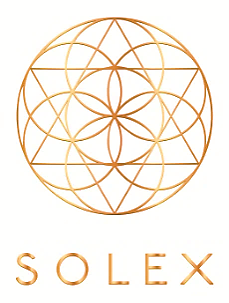 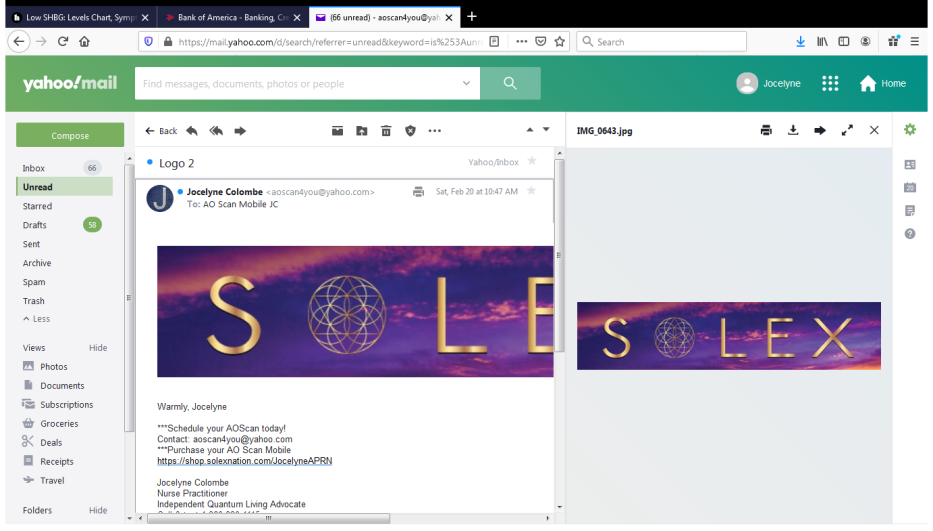 MENU OPTIONSPRICINGWellness Whiz Quiz & Power PointComplimentaryProfile Set-upComplimentary w/ a Scan or PlaylistPlaylist set-up – 10 frequencies x 1Each Playlist $10Daily x 7 days $50Inner Voice & Reports emailedLeave 10 seconds message on a Voice Mail  - $20Daily x 7 days - $150EZ Scan (20 minutes) & Reports emailed$50 Daily x 7 = $250 (save $100)3 Primary Scans: Inner Voice, Vitals and Comprehensive & Reports emailed$1503 Primary Scans x 3 = $350 (save $100) Pet Scan includes Owner’s & Pet Profile set-up & Report emailed$60